Νίκος Σταυρογιάννης: «Είναι στρατηγική επιλογή μας η στήριξη και η αναβάθμιση του Παιδικού Τμήματος του Θεατρικού Εργαστηρίου του ΔΗ.ΠΕ.ΘΕ. Ρούμελης»Ο Δήμαρχος Λαμιέων Νίκος Σταυρογιάννης με αφορμή την παράσταση του Παιδικού Τμήματος του Θεατρικού Εργαστηρίου που ανέβασε φέτος το ΔΗ.ΠΕ.ΘΕ. Ρούμελης απέστειλε το ακόλουθο μήνυμα:Με μεγάλη χαρά καλωσορίζω τη θεατρική παράσταση που ανεβάζει φέτος το Παιδικό Τμήμα του Θεατρικού Εργαστηρίου του ΔΗ.ΠΕ.ΘΕ. Ρούμελης με το «διαφορετικό» και διδακτικό παραμύθι της Μαρίνας Γιώτη «Η Στιγμούλα είναι δυνατή». Η Δημοτική Αρχή κάνοντας τη στρατηγική επιλογή για στήριξη και αναβάθμιση του Παιδικού Τμήματος του Θεατρικού Εργαστηρίου του ΔΗ.ΠΕ.ΘΕ. Ρούμελης επιδιώκει την πρώτη γνωριμία των παιδιών με το θέατρο, την προσφορά γνώσης και καλλιτεχνικής παιδείας γύρω από την τέχνη «που περιλαμβάνει όλες τις τέχνες μαζί» και τη δυνατότητα για δημιουργική έκφραση. Μέσα από το ολοκληρωμένο πρόγραμμα των μαθημάτων του Θεατρικού Εργαστηρίου τα παιδιά είχαν την ευκαιρία να διδαχθούν θεατρικό παιχνίδι, χορό και κίνηση κι εμείς τη χαρά  να τα απολαύσουμε σήμερα σε ένα παραμύθι που μας διδάσκει πως «η δύναμη που υπάρχει μέσα στον καθένα μας, γίνεται πολύ μεγαλύτερη όταν ενώνεται με τη δύναμη των άλλων».                                                                                                                              Από το Γραφείο Τύπου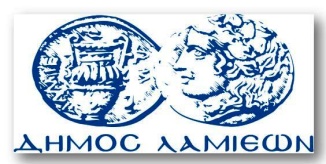         ΠΡΟΣ: ΜΜΕ                                                            ΔΗΜΟΣ ΛΑΜΙΕΩΝ                                                                     Γραφείου Τύπου                                                               & Επικοινωνίας                                                       Λαμία, 26 Μαΐου 2015